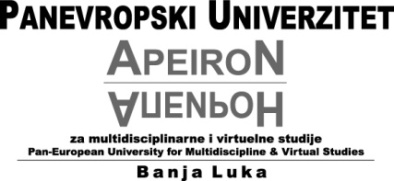 UPUTSTVO ZA PROVJERU I PROCJENU ORIGINALNOSTI ZAVRŠNIH RADOVA NA PANEVROPSKOM UNIVERZITETU APEIRONUPITNIK ZA DOSTAVU PRIMJEDBI KORISINIKA SISTEMA “TURNITIN SIMILARITI”(Obrazac „TS-P“)ORGANIZACIONA JEDINICA UNIVERZITETA (fakultet, služba)IME I PREZIME KORISNIKA SISTEMA „TURNITIN SIMILARITI“ POZICIJA KORISNIKA (AFILIJACIJA)DATUM POPUNJAVANJA UPITNIKADATUM POPUNJAVANJA UPITNIKAUPITNIK ZA KORISNIKE SISTEMA “TURNITIN SIMILARITI” (U slučaju odgovora “DA” ili “NE” označiti klikom na praznu kućicu)UPITNIK ZA KORISNIKE SISTEMA “TURNITIN SIMILARITI” (U slučaju odgovora “DA” ili “NE” označiti klikom na praznu kućicu)UPITNIK ZA KORISNIKE SISTEMA “TURNITIN SIMILARITI” (U slučaju odgovora “DA” ili “NE” označiti klikom na praznu kućicu)UPITNIK ZA KORISNIKE SISTEMA “TURNITIN SIMILARITI” (U slučaju odgovora “DA” ili “NE” označiti klikom na praznu kućicu)Da li ste pročitali Uputstvo Senata broj 1.3-l 100-8/20 od 25.12.2020.godine (https://apeiron-uni.eu/wp-content/uploads/antiplagijarizam/)DA NENEDa li ste pogledali video prezentacije u vezi primjene predmetnog uputstva (https://apeiron-uni.eu/wp-content/uploads/antiplagijarizam/)DANENEDa li ste imali poteškoće u radu prilikom tehničkog korištenja APLIKACIJE/SOFTVERA„Turnitin Similariti“?DANENEUkoliko je Vaš odgovor na pitanje pod 3) „DA“ molimo Vas da opišete detaljno sa kojim problemima ste se susretali.OPIS (3):OPIS (3):OPIS (3):Da li ste prilikom komunikacije i izvršavanja propisanog posla imali poteškoće u radu sa SUPERVIZOROM sistema „Turnitin Similariti“?DANENEUkoliko je Vaš odgovor na pitanje pod 4) „DA“ molimo Vas da opišete detaljno sa kojim problemima ste se susretali.OPIS (4):OPIS (4):OPIS (4):Da li ste prilikom komunikacije sa STUDENTIMA završnih radova imali poteškoće u smislu razumijevanja njihove odgovornosti za implementaciju predmetnog uputstva?DANENEUkoliko je Vaš odgovor na pitanje pod 5) „DA“ molimo Vas da opišete detaljno sa kojim problemima ste se susretali.OPIS (5):OPIS (5):OPIS (5):Da li ste imali poteškoće u radu prilikom komunikacije i izvršavanja propisanog posla sa TEHNIČKIM SEKRETAROM fakulteta /sekretarom doktorskog studija?DANENEUkoliko je Vaš odgovor na pitanje pod 6) „DA“ molimo Vas da opišete detaljno sa kojim problemima ste se susretali.OPIS (6):OPIS (6):OPIS (6):Da li ste imali poteškoće u radu prilikom komunikacije i izvršavanja propisanog posla sa DEKANOM fakulteta, odnosno REKTOROM univerziteta?DANENEUkoliko je Vaš odgovor na pitanje pod 7) „DA“ molimo Vas da opišete detaljno sa kojim problemima ste se susretali.OPIS (7):OPIS (7):OPIS (7):Da li ste imali poteškoće u radu prilikom komunikacije i izvršavanja propisanog posla sa radnikom IT SLUŽBE ZA PODRŠKU?DANENEUkoliko je Vaš odgovor na pitanje pod 8) „DA“ molimo Vas da opišete detaljno sa kojim problemima ste se susretali.OPIS (8):OPIS (8):OPIS (8):Da li ste imali poteškoće u radu prilikom komunikacije i izvršavanja propisanog posla u vezi s Uputstvom SA BILO KOJIM RADNIKOM UNIVERZITETA koji nije naveden u prethodnim pitanjima?DADANEUkoliko je Vaš odgovor na pitanje pod 9) „DA“ molimo Vas da opišete detaljno sa kojim radnikom i kojim problemima ste se susretali.OPIS (9):OPIS (9):OPIS (9):